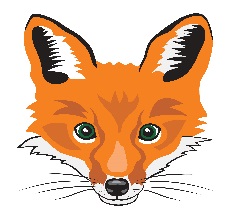 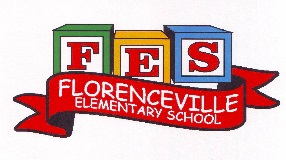 FLORENCEVILLE ELEMENTARY SCHOOL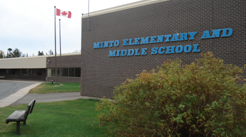 At FES our vision is to be a community where everyone is empowered to be lifelong learners.PRIMARY HOME LEARNING PLANGrade:1/2TEACHERAndree Charlebois :  andree.charlebois@nbed.nb.caSarah MaharBridget NugentPrincipal: sarah.mahar@nbed.nb.ca;  Vice-Principal: bridget.nugent@nbed.nb.ca;Cindy CrowhurstResource: cynthia.crowhurst@nbed.nb.caDianne LordGuidance: dianne.lord@nbed.nb.caSchoolflorencevilleelementary@nbed.nb.caIn accordance with the communication sent from our NB Minister of Education, Dominic Cardy, on April 2, 2020 Home learning opportunities to support literacy and numeracy outcomes will be made available online weekly by teachers.Families are encouraged to: -support their children to complete the options below for an average of one hour per day -read aloud with their children daily-consider daily physical activity and free play as an important part of their child’s mental health and skill development.In accordance with the communication sent from our NB Minister of Education, Dominic Cardy, on April 2, 2020 Home learning opportunities to support literacy and numeracy outcomes will be made available online weekly by teachers.Families are encouraged to: -support their children to complete the options below for an average of one hour per day -read aloud with their children daily-consider daily physical activity and free play as an important part of their child’s mental health and skill development.SubjectsDescription of Learning ActivitiesLiteracy(30 minutes)I hope everyone had the opportunity to sign up their child onto the Literacy website “Epic”. I sent them your email addresses and they should have sent you an invitation to join the program free until June. There are hundreds of books for you and your child to enjoy! Literal response questions (read the lines): Find the page that tells us…..What happened first? Next? Who are the characters? What is the setting?Inferential response questions (read between the lines): What does this picture tell us about the story?  Why did this character say …..? How is this character feeling?Personal Connections: Has anything like this happened to you?  What is your favourite part and why? Does this character and yourself have anything in common?Write your own Elephant and Piggie (or Pigeon) story and create a book. Don’t forget to include:  a title page, a beginning to introduce the setting (where it takes place), characters, adventure (or problem) and an ending. Don’t forget your “teaser” at the back of the book!  Illustrate your book (below go to the Mo Willems website on how to draw the characters).Create a “How To….” poster to explain/remind your family to wash their hands with soap and water for at least 20 seconds. Remember to use sequencing words “First…. Then….. Next….” Illustrate the picture and put it on the wall next to the sink!Word work (Mystery Word Game): I will be sending the sight words for grade 1/2 in a separate email. Write some of these words on index cards or pieces of paper. Have your child pick 5 cards. Say them together. One partner closes their eyes while the other one takes one word away. The partner who closed their eyes has to guess which word was taken away. If they can’t guess, the other partner can give them clues (starts with the sound…. Or it has 3 syllables or the short vowel sound is…).  They have played this a lot so they can teach you! Challenge for Grade 2 students: you already recognize these words, now it’s time to spell them correctly! Use your “whiteboard” and erasable markers that you have at home.New Spring Riddles “From 3 To 3” Oral Program:  All students can feel free to answer both if they would like!  Discuss the riddle and have them justify their answer (prove it based on the clues in the riddle). I hope to be able to forward a video link soon of new Spring oral stories and rhymes!Step 1:  Discuss it orally.Step 2:  Write about it – first with an illustration then 1-2 sentences.Grade 1:  What is yours but others use it?Grade 2:  We are a pair. We can dart here and there. Though we always stay in one place, we can smile or shed tears. Show our pleasure or fears and you’ll find us on everyone’s face.Numeracy(30 minutes)Addition (Gr. 1): Practice adding numbers (1 digit + 1 digit; with sums to 18 only). In a separate email, I am sending an example of how we show addition facts using a picture, ten frames and number line in a PDF file so you can print it at home. Write your own story problem and solve it using these strategies. Addition (Gr. 2): Practice adding numbers (2 digit + 1 digit). In a separate email, I am sending an example of how we show this using a 100 chart, base ten models, ten frames and open number line. If you have a printer, please print them and use the form often.Go on a 3D object scavenger hunt in your home (cylinders, cubes, spheres, prisms, cones). First watch a fun song “These Are the 3D Shapes That I Know”: https://www.youtube.com/watch?v=2cg-Uc556-QTalk about their attributes (how you describe them):  how many vertices (1 vertex) which is a corner; faces (sides), straight or curved edges, flat faces/curved surface, does it roll, slide or stack, 2D shape names of the faces (ex: a cube’s faces are all squares).If you have playdoh or modelling clay, create these 3D objects. Build something (your bedroom, your house, your community).100 Chart Activity (I have sent home a 100 chart but you can go to your email and I have sent you a PDF file to print at home if this is possible). Decide if you want to count forward or backward.Grade 1:  One person closes their eyes and drops a “counter”. Start at that number and count by 1s to… (you decide which number to stop at).Grade 2: One person closes their eyes and drops a “counter”. Start at that number and count by 10s (ex: it drops on 8, say 8, 18, 28, 38, 48 etc to 100).Practice your Doubles facts (both grades). Click onto this website for a fun song!   https://www.youtube.com/watch?v=8jOzhiACB68  Doubles Game:  with playing cards (Ace = 1; face cards = 10, Joker = 0), play Doubles “Go Fish”. Give each player 5 cards, put down your doubles face up (ex: if you put down 2s, say “2 + 2 = 4”). Have fun!Other areas of interest/ learning experiencesVisit this website https://family.gonoodle.com/ and make these movement activities (song/dances) a regular part of your day!https://www.youtube.com/results?search_query=lunch+doodles+with+mo+willems (Lunch Doodles with Mo Willems) is a series of online drawing lessons to help you illustrate your Elephant and Piggie book!French Songs: https://www.youtube.com/watch?v=Lpwf5N0rfVE  andhttps://www.youtube.com/watch?v=-4kNeFGBAcw